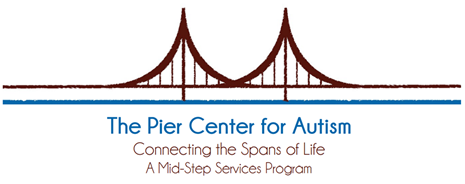 Dear Prospective Client, Thank you for your interest in the Pier Center for Autism. Please complete the Client Registration Form so we have sufficient information to assess how we can be of service. With this document, we will assess an appropriate path towards beginning individual services.Once you have completed the documents, you can mail them, together with a copy of your insurance card(s), front and back, to the above address. Please also include copies of any relevant medical records, such as diagnosis paperwork.  You can also scan and email all documents to our Operations Director, Jeremiah Gray, at jgray@midstepservices.com.  Please feel free to call us if you have any questions.Thank you again for your interest in our services, and we look forward to working with you. Sincerely,The Pier Center for AutismClient Registration FormToday’s Date ___/___/____                                     Please complete the following information and return to the Pier Center along with copies of your insurance information (front and back of cards) and proof of diagnosis.Child InformationChild’s Name                                                                    Date of Birth       /       /             Age:                 Sex:  M     FStreet Address                                                                          City/State/Zip 			    Primary Diagnosis                                                           Date of Diagnosis ___/___/____Name of the Physician and Clinic who gave diagnosis   			                                     Do you have testing results/report from this physician?   □ Yes (Please be sure to turn in a copy to the clinic)Secondary Diagnosis _____________________________ Date of Diagnosis         /       /		Social/Family History of Mental Health or Intellectual/Developmental Disability (IDD) 			Family InformationCaregiver #1 Name                                                                                        Relationship to Child 			Caregiver #1 Street Address _____________________________________________________________________City/State/Zip                                                                    Caregiver #1 Cell Phone (______) _______-_______________                          Caregiver #1 Email _____________________________________________________________________________Caregiver #2 Name                                                                                        Relationship to Child 			Caregiver #2 Street Address (if different) ___________________________________________________________City/State/Zip                                                                    Caregiver #2 Cell Phone (______) _______-_______________                             Caregiver #2 Email ____________________________________________________________________________ Siblings living at the same address as child (list names and ages)			      Others living at the same address 			Language(s) spoken in the home 			Medical InformationChild’s current height ____ft. ____in.	Child’s current weight ______lbs.Does your child have any allergies? □ Yes; please list ____________________________________________    □ NoDoes your child take medication?     □ Yes	□ NoIf yes, please fill out the following chart:Speech and Language DevelopmentDoes your child babble?  □ Yes      □ No       Age of first words? ______Speech and language problem first noticed at what age? ______How does your child most often communicate?      □ Verbally   □ Signs    □ Pictures   □ Electronic Device  □ Other; please describe ___________________________________________How much of your child’s speech is understood by other adults? ____________________________________________Is your child currently receiving speech therapy?    □ Yes; where? _____________________________________ □ No Basic Developmental InformationAt what age did the child sit alone? ______ crawl? ______ walk unassisted?  _______Is your child potty trained? □ Yes    □ No     □ In progress; please describe ___________________________________Does your child feed themselves?   □ Yes   □ No      If yes, how? □ With hands   □ With silverware   □ Food-appropriateHow many different foods does your child eat?    □ 1-5     □ 6-10     □ 11-15      □ 16-20     □ 21+If fewer than 5, please list ______________________________________________________________________Does your child dress themselves?   □ Yes, completely     □ Yes, with assistance    □ No, not at allWhich hand does your child use to eat?    □ Left    □ Right    □ Either/both	Therapies and ServicesPlease check other services that the child is currently receiving and list the number of hours per week. Please enclose a copy of the child’s most recent IEP, and/or a copy of a recent ABLLS or VB-MAPP assessment if available. □ Early Intervention Services - Hours/week ______              □ Speech and/or Language Therapy - Hours/week _______□ Occupational and/or Physical Therapy - Hours/week ______   □ ABA/Verbal Behavior Therapy - Hours/week ______  □ Feeding Therapy - Hours/Week ________       □ Other (please list) _________________________________________Behaviors Please check any of the following behaviors that your child exhibits:                 □ Screaming/crying/whining                           □ Throwing/breaking objects                 □ Self-injury                 □ Aggression toward others                           □ Tantrums	□ Elopement/running away                 □ Other (please describe) ____________________________________________________________________How often do these behaviors occur? □ Monthly    □ Weekly    □ A few days per week    □ Daily    □ Hourly or moreWhat typically happens before the behavior occurs? ________________________________________________________How do you respond to problem behavior? _______________________________________________________________Goals What goals do you have for your child in the next 3-5 years?1. 				2. 				3. _________________________________________________________________________________________________4. _________________________________________________________________________________________________5. _________________________________________________________________________________________________SchoolingCurrent School                                                                     Teacher                                                                         Grade 		What is your child working on in school? 				Does your child currently have an IEP?      □ Yes       □ No   (Please be sure to turn in a copy to the clinic)The child who benefits most from an ABA program is a child whose parents or caregivers are supportive of its methods and participate in its success by transferring techniques to the home environment. Are you willing to work at home with your child?  □ Yes    □ No; please explain __________________________________________________________________________Are you able to attend parent meetings to discuss your child’s progress?   □ Yes   □ No; please explain ___________________________________________________________________________Are you willing to attend additional training opportunities with your child at the Pier Center?    □ Yes   □ No; please explain ___________________________________________________________________________Do you have additional caregivers who you feel would benefit from training with your child? □ Yes; please list ____________________________________________________________________________   □ NoWhat are some things you would be most interested in learning during your trainings? _________________________________________________________________________________________________________________________________Please tell us anything else that you would like us to know about your child __________________________________________________________________________________________________________________________________________________________________________________________________________________________________________________________________________________________________________________________________________________CLIENT REGISTRATION FORMChild’s Name: 						  Date of Birth:         /       /         Sex:   M   FFull Address: _________________________________________________________________Please select funding sources you currently have:  □ Private Pay 	□ Medicaid   	  □ Private Insurance		□ Other (Please Specify) ___________   FINANCIALLY RESPONSIBLE PERSONName: 						 Date of Birth: ______/_____/______Address:  													Home Phone: (_____) _____-________     Cell Phone: (_____) _____-________                Employer Name:  				               Employer Phone Number: (_____) _____-________Employer Address: 													PRIMARY INSURANCE INFORMATION (Please include a copy of the front and back of your card)Plan Name: 							 I.D. Number: 					Address: 							 Group Number: 					Policy Holder: 						 Effective Date: 					Policy Holder’s Date of Birth: ______/_____/______ Sex:  M    F     Insured SS# ____-____-_______SECONDARY INSURANCE INFORMATION (Please include a copy of the front and back of your card)Plan Name: 							 I.D. Number: 					Address: 							 Group Number: 					Policy Holder: 						 Effective Date: 					Policy Holder’s Date of Birth: ______/_____/______ Sex:  M    F     Insured SS# ____-____-_______The undersigned hereby acknowledges that the information contained in this application is accurate in all respects. I authorize the release of any medical information, by The Pier Center for Autism or its agents, in order to process medical claims with my insurance company. I authorize a copy of this authorization to be used in place of the original and request payment of benefits either to myself or to the above provider who acquires assignment. I acknowledge that I am financially responsible for payment, including any unpaid deductible, co-pay or co-insurance balances, or amounts not covered by my insurance policy. Signature:  								 Date: 						MedicationDosageFrequencyTime of DayReason